Publicado en Sabadell el 23/02/2024 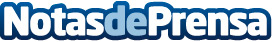 Puigverd Assessors analiza los cambios significativos del nuevo Real Decreto-Ley 2/2023 sobre la cotización de los estudiantes en prácticas en las empresasEsta medida tiene como objetivo principal proporcionar a los estudiantes en prácticas una mayor protección social y garantizar su acceso a los beneficios del sistema de Seguridad SocialDatos de contacto:Oriol MarquesEDEON931929647 Nota de prensa publicada en: https://www.notasdeprensa.es/puigverd-assessors-analiza-los-cambios Categorias: Nacional Derecho Finanzas Recursos humanos Universidades http://www.notasdeprensa.es